В соответствии с постановлением Кабинета Министров Чувашской Республики от 14 ноября . № 481 «Об установлении дополнительных ограничений времени, условий и мест розничной продажи алкогольной продукции на территории Чувашской Республики»:1. Установить дату проведения в образовательных организациях среднего общего образования торжественных мероприятий, посвященных окончанию учебного года (день последнего звонка) на территории Канашского района Чувашской Республики в        2020 году 23 мая.2. Сектору экономики администрации Канашского района Чувашской Республики  информировать организации, осуществляющих розничную продажу алкогольной продукции (за исключением розничной продажи алкогольной продукции при оказании услуг общественного питания), индивидуальных предпринимателей, осуществляющих продажу пива и пивных напитков, сидра, пуаре, медовухи (за исключением розничной продажи пива, пивных напитков, сидра, пуаре, медовухи при оказании услуг общественного питания), о дате, времени и месте проведения торжественных мероприятий, посвященных окончанию учебного года (день последнего звонка) в образовательных организациях среднего общего образования.        3. Управлению образования администрации Канашского района Чувашской Республики довести настоящее распоряжение до руководителей подведомственных образовательных организаций.        4.  Контроль за исполнением настоящего распоряжения возложить на заместителя главы администрации – начальника отдела по развитию общественной инфраструктуры  Филиппову Е. В.5. Настоящее распоряжение вступает в силу после его официального опубликования.Глава администрации района                                          			         В.Н. СтепановЧĂВАШ РЕСПУБЛИКИНКАНАШ РАЙОНĚНАДМИНИСТРАЦИЙĚХУШУ16.03.2020 № 115Канаш хули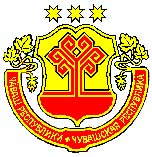 АДМИНИСТРАЦИЯКАНАШСКОГО РАЙОНАЧУВАШСКОЙ РЕСПУБЛИКИРАСПОРЯЖЕНИЕ16.03.2020  № 115город КанашОб установлении даты проведения в образовательных организациях  среднегообщего образования торжественных мероприятий, посвященных окончанию учебного года (день последнего звонка)      на      территории Канашского   района   Чувашской   Республики